TOESTEMMINGSFORMULIER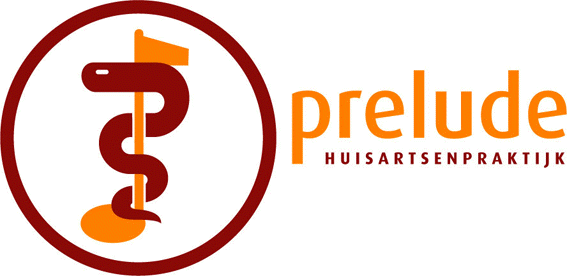 Dit formulier is alleen geldig als deze volledig is ingevuldAchternaam:                                                                                            V / M / X 
 
Voorletter(s)/roepnaam:                                                                                                          
Geboortedatum:
 
Adres:
 
Postcode en woonplaats:
 
Telefoonnummer(s):Handtekening:				datum:			Plaats:
 
Door dit formulier te ondertekenen verklaart bovengenoemde patiënt vrijwillig akkoord te gaan met het verstrekken van de medische gegevens aan:Naam: 							Geboortedatum:Relatie: Eventueel 2e persoon:Naam: 							Geboortedatum:Relatie: 
 
Kruis hieronder aan waar u toestemming voor geeft:Opvragen van uitslagen Ophalen van brieven/verwijzingen:Overleg met hulpverlener als huisarts mij niet kan bereikenOpvragen van informatie uit mijn dossierNamens mij bellen met de praktijk, bijvoorbeeld navragen wanneer u een afspraak heeft of welk beleid er is afgesproken.Zonder uw toestemming geven wij uitsluitend medische gegevens 
aan uzelf door. Het is op ieder moment mogelijk deze toestemming weer in trekken. Dit formulier blijft geldig totdat u zelf aangeeft geen toestemming meer te willen verlenen.